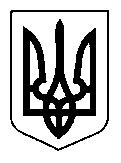 УКРАЇНАЩАСЛИВЦЕВСЬКА  СІЛЬСЬКА  РАДАГЕНІЧЕСЬКОГО  РАЙОНУ  ХЕРСОНСЬКОЇ ОБЛАСТІ  РІШЕННЯСХ  СЕСІЇ   VІІ СКЛИКАННЯвід   19.02.2020 р.  № 2097_Про внесення змін та доповнень до Програми соціально – економічного і культурного розвитку Щасливцевської сільської ради на 2020 рік.        Керуючись статтею 26 Закону України «Про місцеве самоврядування в Україні», сесія сільської  радиВИРІШИЛА:1. Внести зміни до розділу «Розвиток закладів освіти, культури та спорту» Програми соціально-економічного і культурного розвитку Щасливцевської сільської ради на 2020 рік, а саме:-  В пункті 1 таблиці змінити підпункт 1.2. та викласти в наступній редакції: - В пункті 1 таблиці змінити підпункт 1.4. та  викласти  в  наступній  редакції: 2. Внести зміни до розділу «Благоустрій села» Програми соціально-економічного  і культурного розвитку Щасливцевської   сільської     ради   на 2020   рік, а саме:-   Додати  до таблиці пункт 25 та викласти в наступній редакції:3. Контроль за виконанням рішення покласти на постійну депутатську комісію  з питань бюджету, управління комунальною власністю.Сільський  голова                                                                   В. ПЛОХУШКО Перелік заходівВиконавціТермін виконанняОбсяги та джерела фінансуванняОбсяги та джерела фінансуванняОбсяги та джерела фінансуванняПерелік заходівВиконавціТермін виконанняВсього тис.грнМісцевий бюджет тис.грнІнші джерела фінансування1234561.2. Придбання продуктів харчування для 70 учнів пільгових категорій Щасливцевської  загальноосвітньої школи І-ІІІ  ступенів (дітей-сиріт, дітей, позбавлених батьківського піклування, з багатодітних родин, дітей воїнів АТО та переселенців з Донбасу) на ІІ семестр 2019-2020 навчального рокуВиконавчий комітетПротягом року75,075,0 Перелік заходівВиконавціТермін виконанняОбсяги та джерела фінансуванняОбсяги та джерела фінансуванняОбсяги та джерела фінансування Перелік заходівВиконавціТермін виконанняВсього тис.грнМісцевий бюджет тис.грнІнші джерела фінансування1234561.4. Придбання  морозильної камери для  шкільної  їдальні Щасливцевської  загальноосвітньої школи І-ІІІ ступенів ;придбання  електричної млинниці  для  шкільної  їдальні Щасливцевської загальноосвітньої школи І-ІІІ ступенів ;Виконавчий комітетПротягом року9,59,69,59,6Перелік заходівВиконавціТермін виконанняОбсяги та джерела фінансуванняОбсяги та джерела фінансуванняОбсяги та джерела фінансуванняПерелік заходівВиконавціТермін виконанняВсього тис.грнМісцевий бюджет тис.грнІнші джерела фінансування12345625. Співфінансування  у розмірі  10 %  кошторисної  вартості будівництва  подаючих колекторів та каналізаційної мережі комунальних об’єктів       с. Щасливцеве  Щасливцевської сільської радиВиконавчий комітетПротягом року3500,03500,0